Yukarıda belirttiğim yer ve saatte, talep edilen teknik donanımların ve salonun hazırlanması konusunda gereğini rica ederim.Salon Kullanım Kurallarıİletişim Fakültesi çok amaçlı salonu; kongre, sempozyum, panel gibi etkinliklerin düzenlenmesinde kullanılır. Çok amaçlı salon kullanımına dair talep formu etkinlik tarihinden en az 15 gün öncesinde birim yetkilisine iletilmelidir.Çok amaçlı salonun kullanımına dair başvurular İletişim Fakültesinin Teknik Kabul yetkilisine veya Fakülte Sekreterine, başvuru formu doldurularak online veya yazılı olarak yapılır. Yapılan başvurular, ön rezervasyon niteliğindedir. Salonun kullanım izni birim yetkilisinin onayı ile kesinleşir ve rezervasyon onaylanır.Kurum dışından ön rezervasyon aynı şekilde gerçekleşmekte olup rezervasyon onayı, imzalı formun ve ekinde banka dekontunun teslim edilmesi ile gerçekleşir. Çok amaçlı salonda gerçekleştirilen etkinliklerde, üniversite yönetiminin belirlediği ve güvenliğin uyguladığı kurallar çerçevesinde hareket edilmelidir. Çok amaçlı salonda gerçekleştirilen etkinliklerde ve kullanılacak mekanlarda hasara yol açabilecek her türlü zarar verecek davranıştan kaçınılmalıdır. Çok amaçlı salonda gerçekleştirilen etkinliklerde yiyecek ve içecekle girilmesi, sigara içilmesi yasaktır. Adına tahsis yapılan kullanıcı, bu hakkını başka kişi veya kuruluşa devredemez. Etkinlik günü, etkinliği gerçekleştirecek olan kurum/kişi ve katılımcıların beraberinde getireceği eşyaların kaybolmasından ve tahribe uğramasından İletişim Fakültesi sorumlu değildir, sorumluluk etkinliği gerçekleştirene aittir. Salonların; duvar, kapı, tavan ve pencerelerine hiçbir şey yapıştırılamaz ve çakılamaz.Salon tahsisi yapılan kişi ve kuruluşlar izin aldıkları faaliyetin kapsamı dışında herhangi bir faaliyet ve gösteride bulunamazlar.Programda yapılacak değişiklik için en az üç gün önce Birim Yetkilisine bilgi verilmeli ve değişiklik konusunda onay alınmalıdır.Çok amaçlı salonu kullanan herkes iş bu talimatnamedeki hususları kabul ettiğini beyan eder.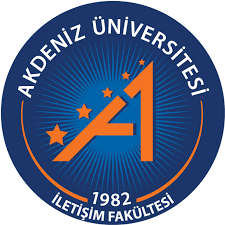 AKDENİZ ÜNİVERSİTESİ İLETİŞİM FAKÜLTESİÇOK AMAÇLI SALON KULLANIMI TALEP FORMUGenel BilgilerGenel BilgilerGenel BilgilerGenel BilgilerEtkinliğin AdıTalep Eden Fakülte/MYO/Bölüm/ToplulukTalep Edilen Tarih ve SaatlerEtkinliğin AyrıntılarıTahmini Katılımcı SayısıTalep Edilen Malzeme/Cihaz Lütfen talep edilenlere E (Evet), edilmeyenlere H (Hayır) harfini kullanınızTalep Edilen Malzeme/Cihaz Lütfen talep edilenlere E (Evet), edilmeyenlere H (Hayır) harfini kullanınızTalep Edilen Malzeme/Cihaz Lütfen talep edilenlere E (Evet), edilmeyenlere H (Hayır) harfini kullanınızTalep Edilen Malzeme/Cihaz Lütfen talep edilenlere E (Evet), edilmeyenlere H (Hayır) harfini kullanınızMasaüstü BilgisayarProjeksiyonMikrofonSes SistemiPointerEtkinliği Talep EdenEtkinliği Talep EdenBirim YetkilisiBirim YetkilisiAdı SoyadıTeknik KabulErkan ERSALGöreviKurum TelefonuKurum TelefonuTarihCep TelefonuKayıt NoMail AdresiMail Adresiersal@akdeniz.edu.trİmzaİmza